Wywiad: Z głową w chmurach, czyli kilka słów o zawodzie stewardessyRozmowa z Olgą stewardessą, autorką bloga „Życie stewardessy”, który podbił serca wielu fanów. Zapraszamy do lektury!Już od dziecka wiedziała, że w przyszłości zostanie stewardessą. Zafascynowana lataniem podjęła odważną decyzję i postanowiła zawalczyć o swoje marzenia. Pomimo tego, że osiągnięcie celu wiele ją kosztowało, dziś pracuje dla arabskich linii lotniczych.Mowa o Oldze, stewardessie z zamiłowania, autorce bloga „Życie stewardessy”, który podbił serca wielu fanów. Cały wywiad przeczytasz tutaj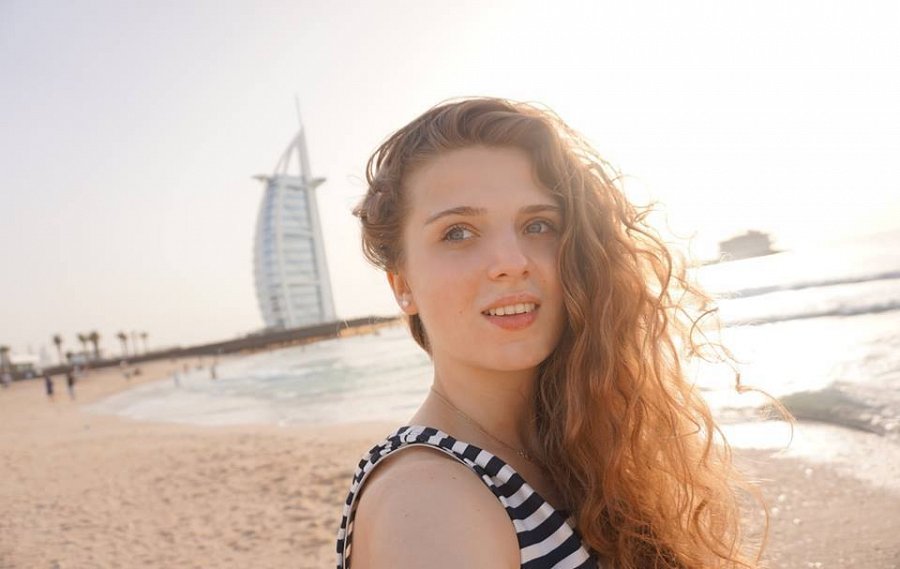 